CURRICULUM VITAESurname, name: Salone SaraE-mail: sarasalone78@gmail.com	Address: via Atleti Azzurri d’Italia, 14 a/2, 34076 Romans d’Isonzo, Gorizia, ITALYNationality: ItalianDay of birth: 13th October 1978Desidered employment: Translator, reviser, proof-readerWork experienceJune 2017 - presentProMosaik Intercultural AssociationTranslator Ro>It and co-creator of the book “Metropolitana”, a collection of selected poems by Anca Mizumschi;January 2012 - presentLiterary Agency Tempi Irregolari, Gorizia, ItalyTranslator and scout for Romanian literature; writer of editorial proposals;July 2017Pabla Pérez San MartinRevision of a chapter from “Manual Introductorio a la Ginecologia Natural”June 2017ProMosaik Intercultural AssociationTranslator Ro>It and co-creator of the book “Cerchi sull’acqua”, a collection of selected poems by Smaranda Vornicu;May 2016 – July 2017Libraries of the Cultural Association of Monfalcone (Gorizia, Italy)LibrarianOctober 2016Maryana Gorczyca, Sighişoara, RomaniaTranslator Ro>It of a chapter from the Romanian novel “Să iau cuvintele cu mine” for a public lecture;August 2016Blog “Orizzonti culturali Italo-romeni”Writer on Romanian literature;May 2016Torino International Book FairInterpreter Ro>It for Romanian writer Sînziana Popescu, as we introduced the Italian translation of the fantasy novel for children “Călătoria lui Vlad în Celălalt Tărâm” (Vlad’s journey to the Other Realm);May 2016Law court, GoriziaTranslator En>It of legal documents;December 2015Seprotec, MadridTranslator En>It of some legal documents;November 2015Blog FIRI (Forum degli Intellettuali Romeni d’Italia)Writer on Romanian literature;September 2015Blog ProMosaikWriter on Romanian literature;August 2015ProMosaik AgencyTranslator Es>It of legal documents;November 2014 – May 2015Mediamorphosis Publishing House, Bucharest, RomaniaTranslator Ro>It of the fantasy novel for children “Călătoria lui Vlad în Celălalt Tărâm” (Vlad’s journey to the Other Realm);March 2015LinguaPerfect Translation Agency, Milan, ItalyTranslator En>It of legal documents;November 2012 – January 2015Social co-operative Orizzonte, Romans d’Isonzo, ItalyEnglish teacher for children (1-13 years) and educator in after-school activities (6-13 years);February 2012Campanotto Publishing House, Trieste, ItalyTranslator Ro>It of some poems by Smaranda Vornicu;July 2009Law court, Trieste, ItalyTranslator Ro>It of legal documents;April 2008Law court, Trieste, ItalyTranslator Ro>It of legal documents;Education and trainingSeptember 2013Romanian Language and Translation, specialistic exam (30/30)Ca’ Foscari, Venice, Italy;February 2005Bachelor’s degree in Foreign Languages and Literatures (110 cum laude)Università degli Studi di Udine, Italy;June 1999High School diploma (77/100)Istituto Magistrale linguistico “Slataper”, Gorizia, Italy;Additional informationsNovember – December 2014Grant for literary translation courseRomanian Cultural Institute, Bucharest, Romania;September – November 2014Translation course “Il traduttore editoriale”Translation School Langue&Parole, Milan, Italy;November – December 2013Translation course “Tradurre per bambini e ragazzi”Translation School Langue&Parole, Milan, Italy;February 2012First Prize ex-aequo at “Estroverso” International Contest of translation of books for childrenComune di Tavagnacco (Udine), Italy;Linguistic skillsMothertongue: ItalianLanguage combinations: En>It, Ro>It, Es>ItOrganizational skills and competences: able to work with precision and punctuality and to respect deadlines;Computer skills and competences: Word, Excel, Adobe Acrobat, Clavis, Trados, Internet;Main fields of work: literature for children and young adults; reading and scouting; legal translation; arts, gastronomy, nature and animals, religion and spirituality, music, health and wellness.October, 23rd October, 2017							       Sara Salone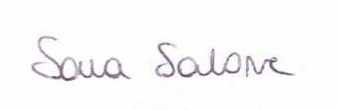                         Self-assessmentUnderstandingUnderstandingUnderstandingUnderstandingSpeakingSpeakingSpeakingSpeakingWritingWritingEuropean level (*)ListeningListeningReadingReadingSpoken interactionSpoken interactionSpoken productionSpoken productionEnglishB2C1B2B2B2Romanian B2C1B2B2B2SpanishB2C1B2B2B2